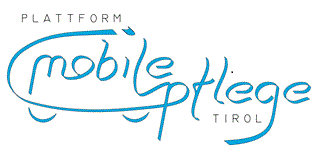 6410 Telfs, Schlichtling 7a, sabine.spari-schleifer@telfs.gv.atMitgliederverwaltung – Kassier, E-Mail: office@plattformmobilepflege.atBankverbindung:  Raiffeisen Landesbank, IBAN: AT96 3600 0000 00 54 9006BeitrittserklärungIch erkläre meinen Beitritt alsordentliches außerordentlichesMitglied der Plattform Mobile Pflege Tirols „PMP“.Jahresbeitrag:	Euro 15,-- für ordentliche MitgliederEuro 50,-- für außerordentliche MitgliederBerufsbezeichnung:___________________________________________________Name :	___________________________________________________Anschrift:	___________________________________________________
Geb.Dat.:	_________   Telefon / E-Mail Adresse:____________________
Derzeitige Dienststelle (bitte vollständige Adresse/Telefon/E-Mail angeben):____________________________________________________________________________________________________________________________________________________________Datum:  _______________                Unterschrift:____________________________